Antibody Antigen Game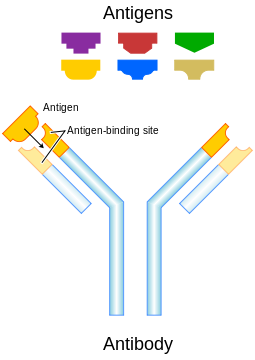 Preview Video: https://www.youtube.com/watch?v=Ys_V6FcYD5I Immune Basics: When antigens (foreign substances that invade the body) are detected, several types of cells work together to recognize them and respond. These cells trigger the B cells to produce antibodies, specialized proteins that lock onto specific antigens.Your Mission: Find a partnerMake an antigen and antibody that fit togetherAntigen should be evil and demonicThe creator of the Antigen will be a Virus or InvaderVirus Name: ______________________________________Make Name TagAntibody should be wholesome and angelicThe creator of the Antibody will be a B CellB Cell Name: ______________________________________Make Name TagAntibodyAntigenGood GuyRecognize the bad guy Used to launch attack of the immune system on the bad guyBad GuyHow the bad guy is recognized 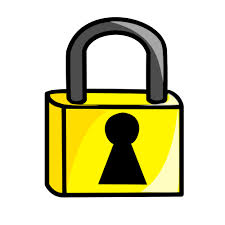 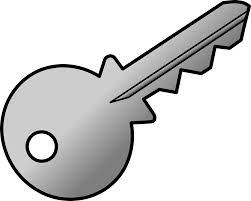 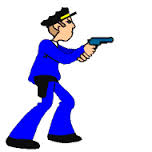 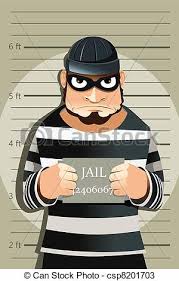 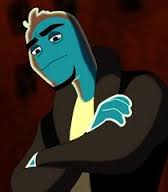 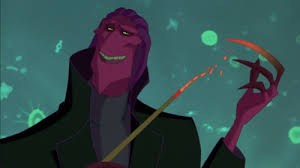 